اسم الطالب:....................................الصف / رابع.....................الفترة 4Choose : 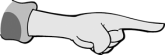 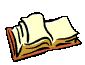 1- (These / Those )  are  books .  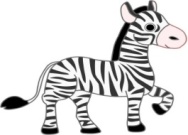  2 – This is ( Zebra / Vase ).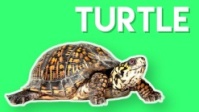 3 -  Do you have a pet ? (yes , No )  I have.  4 – What’s the matter? I am .............................. 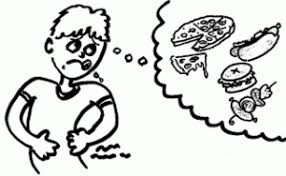 Answer the questions:What Day is it today?    It’ s .........................................What is the weather like today? It’s .....................................What’s the matter ? I am ................................... Rearrange :1 - ........................................... 2- ............................................ 3 - ...................................4..............................................5- ..............................................6- .....................................7-....................................................Good luck  Nabil